様式第２号伊予市移住定住支援業務プロポーザル参加申込書伊予市移住定住支援業務プロポーザルに参加したいので、必要書類を添えて参加を申し込みます。なお、参加申し込みに当たり、実施要領３に規定する参加資格要件について条件を満たしていることを誓約するとともに、伊予市が参加資格要件に関して調査を行うことに同意します。年　　月　　日伊予市長　武　智　　典　様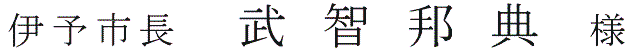 所 在 地　　会 社 名　　代表者名　 　　　　　　　　　　印　　電話番号【連絡先】担当部署名：　　　　　　　　　　　　　　　　　　　役　　　職：　　　　　　　　　　　　　　　　　　　氏名又は担当者名：　　　　　　　　　　　　　　　　電話番号：　　　　　　　　  　　　　　　　　　　　電子メール：　　　　　　　　　　　　　　　　　　　　※申込者が支店又は営業所の場合は、契約権限を有する者に限る。